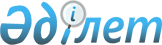 Об утверждении государственного образовательного заказа на дошкольное воспитание и обучение, размера родительской платы на 2018 годПостановление акимата города Актау Мангистауской области от 13 декабря 2017 года № 2479. Зарегистрировано Департаментом юстиции Мангистауской области 29 декабря 2017 года № 3498
      Примечание РЦПИ.

      В тексте документа сохранена пунктуация и орфография оригинала.
      В соответствии с Законами Республики Казахстан от 23 января 2001 года "О местном государственном управлении и самоуправлении в Республике Казахстан" и от 27 июля 2007 года "Об образовании", акимат города ПОСТАНОВЛЯЕТ:
      1. Утвердить государственный образовательный заказ на дошкольное воспитание и обучение, размер родительской платы на 2018 год, согласно приложению к настоящему постановлению. 
      2. Государственному учреждению "Актауский городской отдел образования" (С.Тулебаева) обеспечить государственную регистрацию настоящего постановления в органах юстиции, его официальное опубликование в Эталонном контрольном банке нормативных правовых актов Республики Казахстан и в средствах массовой информации.
      3. Контроль за исполнением настоящего постановления возложить на заместителя акима города Г.Калмуратову.
      4. Настоящее постановление вступает в силу со дня государственной регистрации в органах юстиции и вводится в действие по истечении десяти календарных дней после дня его первого официального опубликования.
      СОГЛАСОВАНО:
      Руководитель государственного учреждения
      "Актауский городской отдел образования"
      С.Тулебаева 
      "13" 12 2017 года
      СОГЛАСОВАНО:
      Аким села Умирзак
      Е.Сарыев 
      "13" 12 2017 года Государственный образовательный заказ на дошкольное воспитание и обучение, размер родительской платы на 2018 год
					© 2012. РГП на ПХВ «Институт законодательства и правовой информации Республики Казахстан» Министерства юстиции Республики Казахстан
				
      Аким города

Г.Ниязов
Приложение к постановлению акимата города Актау от 13 декабря 2017 года № 2479
 Группы в организациях дошкольного

 воспитания и обучения 
Количество воспитанников

 организаций дошкольного 

воспитания и обучения (частные, государственные дошкольные организации)
Количество воспитанников

 организаций дошкольного 

воспитания и обучения (частные, государственные дошкольные организации)
Количество воспитанников

 организаций дошкольного 

воспитания и обучения (частные, государственные дошкольные организации)
Количество воспитанников

 организаций дошкольного 

воспитания и обучения (частные, государственные дошкольные организации)
Количество воспитанников

 организаций дошкольного 

воспитания и обучения (частные, государственные дошкольные организации)
Размер родительской платы 

в дошкольных организациях 

 в месяц (тенге)

(частные, государственные дошкольные организации)
Размер родительской платы 

в дошкольных организациях 

 в месяц (тенге)

(частные, государственные дошкольные организации)
Размер родительской платы 

в дошкольных организациях 

 в месяц (тенге)

(частные, государственные дошкольные организации)
Размер родительской платы 

в дошкольных организациях 

 в месяц (тенге)

(частные, государственные дошкольные организации)
Размер родительской платы 

в дошкольных организациях 

 в месяц (тенге)

(частные, государственные дошкольные организации)
 Группы в организациях дошкольного

 воспитания и обучения 
Детский сад
Мини-центр с полным днем пребывания при школе
Мини-центр с неполным днем пребывания при школе
Мини-центр с полным днем пребывания самостоятельный
Мини-центр с неполным днем пребывания самостоятельный
Детский сад
Мини-центр с полным днем пребывания при школе
Мини-центр с неполным днем пребывания при школе
Мини-центр с полным днем пребывания самостоятельный
Мини-центр с неполным днем пребывания самостоятельный
от 1 до 3 групп
 

198
 

1530
 

12411
 

12411
от 4 до 5 групп
374
 

12411

 
от 6 до 7 групп
440
 

12411
от 8 до 9 групп
275
 

12411
от 10 и более групп
11525
 

12411

 